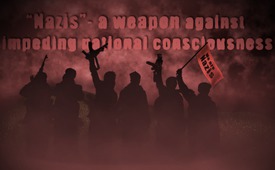 “Nazis” – a weapon against impeding national consciousness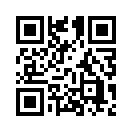 More and more people fear that another great war will take place on European ground. However, without consent of the people, no major wars can be waged. Therefore we have to realize that any major war in history was preceded by an information war. Information war? What is that? Who wages such a war? Who benefits from an information war?“Nazis” – a weapon against impeding national consciousness

More and more people fear that another great war will take place on European ground. However, without consent of the people, no major wars can be waged. Therefore we have to realize that any major war in history was preceded by an information war. Information war? What is that? Who wages such a war? Who benefits from an information war?
Well, that is quite easy: 
In his Stratfor-speech in February 2015, the head of the “shade-CIA”, George Friedman freely and openly stated that what the USA has been interested in for more than 100 years, is to hinder Russia and Germany uniting their powers. Watch our broadcast “Stratfor reveals US-strategy in Ukraine”of April 13, 2015  about this. 
There, George Friedman, who is considered a big thought leader of the US-war-strategists openly communicated that the USA upholds and expands their status of supremacy by purposefully destabilizing and inciting US-rivaling states or population groups against one another.
They do this through deliberately false information in the media, yet preferably also through financing special terror groups through which they purposefully destabilize rivaling powers. This is exactly what the head of the US Think Tank, i.e. the military advisory board, uninhibitedly stated. The aim of all these operations is the consent of the nations to war. 
Through targeted propagation of, for example, war atrocities, dangerous terroristic developments, attacks and so forth, whole nations are being set in fear and terrified.
Scenarios of existential threats are purposely fuelled and accurately placed as long until even most-war-timid nations demand military intervention, i.e. military measures.
Yet this is the exact cry the war strategists aimed for: From this point on their military staff can take up the biggest weapons. 
Looked at the opposite way, this shows that popular demonstrations and refusal of war are the unloved barricades which all warmongering strategists have to overcome. In a nutshell: Without the people - there is no war. For on the front lines it’s generally not those that bleed to death who brewed and instigated our wars, but it’s the deceived civilians, the unsuspecting husbands, sons and fathers. The following short film therefore unmasks a strategically effective weapon which has been used successfully in the information war for decades. 

Film: “Nazis” – a weapon against impeding national consciousness
The exposure of the endeavors for a new world order with a one world government was considered a weird conspiracy theory until its existence was irrefutably brought to light through the very mouths of those who run it. 
The architects of this new world order are also called globalists. Why globalists? For the simple reason that in the thinking of those who are working towards a one world government no typical nationalities may exist anymore. Only one government should rule over the whole world. The world should no longer be divided into classic national states, but into world districts. Any traditional national consciousness in the light of such ideologists becomes an enemy, a hindrance to their “global idea of salvation”. Whoever continues to cling to his national consciousness or even worse - his national pride – becomes a dangerous enemy. But how do you get rid of national consciousness that has a thousand year old tradition? Even more difficult: How do you conquer national pride which even seems to be a natural human drive? Very simple: You demonize it. You teach the world that all ancient wars have their foremost roots in national consciousness and national pride. And you deliberately withhold the true causes of past wars, i.e. all the menial interests of power, the satanic drives for greed and lust for power and the like. Because the architects of the new world order have their own version of religion as the only legitimate future version in mind, the fault for past wars of course has to root in endless religious conflicts as well. With this trick of demonizing you quickly gather many people behind you because people like to vent their frustration and their piled up rage on designated scapegoats. Because it’s impossible to demonize whole nations or big religious communities right away, you start it small. In terms of religion these are the sect smear campaings. You take some defenseless religious fringe group, boil a weak point up to a scandal by throwing them into the same pot as religiously disguised terror groups for example Al-Qaida and other such groups. The fundamental danger of religion is permanently being emphasized with it and all kinds of past wars are placed in the same context. This is done so long until religion has entered the consciousness of the people as the evil basis of almost all previous wars. But back to the original topic now. 
Because it’s a thing of impossibility to demonize the national pride of whole nations right away, you start small here, too. How this works practically you could see again the past few days in the newspaper USA Today. There with capital letters the title read, I quote: 
“Ukrainian volunteer AZOW-battalion filled with Nazis!”
A few lines further down in small letters it says that the AZOW-battalion recruited volunteer fighters which call themselves “Nazis”. 
This of course is something completely different. The head of the “shadow-CIA” George Friedman revealed in his Stratfor-speech from February 2015 that the USA has carried out such actions for over 100 years in order to destabilize their rivals. Bin Laden was a classical case in that sense. It was proven that Bin Laden was trained and set in scene by the US-government, by the CIA. His show was mainly focused on the removal of religion and the initiation of surveillance laws. The same focus is continued to be worked at currently by the terror group ISIS which in the name of fundamentalist religion slaughters civilians, beheads pastors and sheds blood endlessly with a brutality never witnessed before. Yet religion only is the strategically instrumentalized pretext! In truth what al-Qaida as well as ISIS and many others are all about is deliberately instrumentalized terrorism, paid terrorism!
ISIS is known for having derived its mission and arms from the USA. It has nothing to do with true religion, for in any major religion the first golden rule is: “Thou shalt love thy neighbor as thyself.” You principally find fanaticized groups on all levels of human existence, starting with the hooligans on any soccer field. To equate these with normal civilians would be as inappropriate as equating eccentric terror sects with common religions or denominations. This is why, the strategically built up connection of religion and terrorism has to be dissolved again at any means! 
The same is true for so-called “Nazis”. One who carries out terrorism in the name of nationalism is and remains a terrorist – nothing else. Why? Because he only uses the term “Nazi” as a guise and a pretext. Any true nationalist may defend himself for his homeland, may defend his family and home when attacked with a weapon. As little as religion and terrorism have anything to do with each other, so little does a true nationalist have anything to do with terrorism. Because globalist powers want to destroy every national pride and every national consciousness, they persistently bring it into connection with terrorism. That is their strategy. In short: The all globalizing enemy of nations infiltrates his mercenary-terrorists everywhere disguised as nationalists and lets them loose on women, children and the population. They call themselves Nazis even though in truth they do not have any national interests. They are terrorists, egoistic murderers and servants of those who currently break and get rid of every national consciousness and every national pride. Like any true religious representative loves its fellow men and does not fight them, any true nationalist loves its nation and does not fight it! Therefore the strategic war-term Nazi has to be separated again from any sincere national consciousness and national pride.
To have a national consciousness is and remains no sin! To have national pride is and remains a part of natural human drive. 
To call someone Nazi because of his national consciousness is and remains a criminal act.
What has been said here about the demonization of national consciousness and religion, also applies to all other hindrances which are in the globalist’s way. In other words: Wherever something is openly demonized, this must be critically reflected, questioned and the true motive behind it should be laid open.from is.Sources:Zeitung USA TodayThis may interest you as well:---Kla.TV – The other news ... free – independent – uncensored ...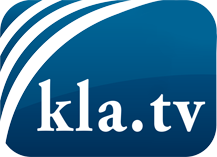 what the media should not keep silent about ...Little heard – by the people, for the people! ...regular News at www.kla.tv/enStay tuned – it’s worth it!Free subscription to our e-mail newsletter here: www.kla.tv/abo-enSecurity advice:Unfortunately countervoices are being censored and suppressed more and more. As long as we don't report according to the ideology and interests of the corporate media, we are constantly at risk, that pretexts will be found to shut down or harm Kla.TV.So join an internet-independent network today! Click here: www.kla.tv/vernetzung&lang=enLicence:    Creative Commons License with Attribution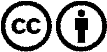 Spreading and reproducing is endorsed if Kla.TV if reference is made to source. No content may be presented out of context.
The use by state-funded institutions is prohibited without written permission from Kla.TV. Infraction will be legally prosecuted.